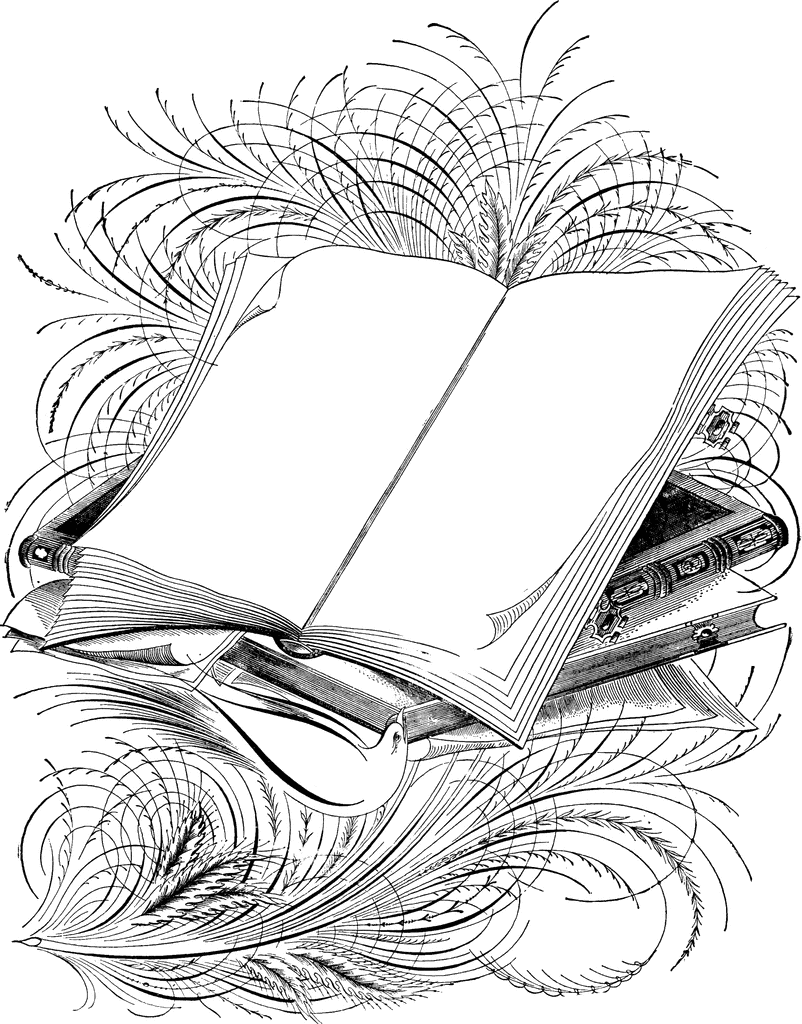 Департамент освіти виконавчого комітету Кременчуцької міської ради Полтавської областіМіський науково-методичний центр Кременчуцької міської радиВсеукраїнський клуб учасників конкурсу«Учитель року» в гуманітарних номінаціяхПрограма відкритого засіданняміжрегіональної творчої групиучителів зарубіжної літературиМетодики і технології конструювання компетентнісно спрямованого уроку літератури.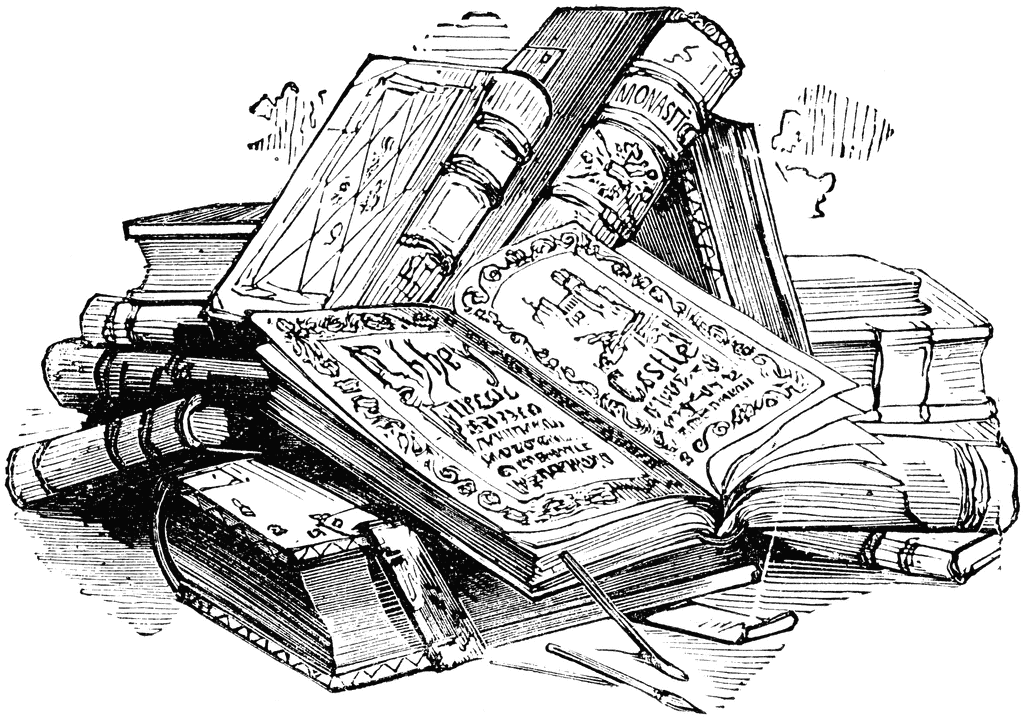 27-28 жовтня 2016 р.27 жовтня 2016 року11.00-11.30 - заїзд та реєстрація учасників творчої групиСердечно11.30-12.00  Привітання учасників творчої групиДиректор Кременчуцького науково-методичного центруНикифоренко Олена МиколаївнаВітальне слово від колег:Методист Полтавського обласного інституту післядипломної педагогічної освіти ім. М.В. ОстроградськогоЧирка Валентина ВасилівнаГоловний редактор рекламного агентства «Освіта України»Бойко Валентина МихайлівнаМетодист Кременчуцького міського науково-методичного центруГоробченко Ірина ВікторівнаКерівник творчої групи, учитель вищої категорії, «Старший учитель» Кременчуцької ЗОШ І-ІІІ ступенів №28Лук’яненко Тетяна Василівна                        Візитна картка Кременчуцького ліцею № 4Директор Кременчуцького ліцею № 4Михайлик Любов ВасилівнаКреативно12.00-17.00 Педагогічна майстерняСпроба аналізу тексту «У творчій лабораторії улюбленого письменника».Літературний челендж за твором Дж. Джойса «Джакомо Джойс» «Портрет невідомої з музики, кольору й слів»Методист Кременчуцького міського науково-методичного центру, учитель-методист зарубіжної літератури Кременчуцької СШ № 10Горобченко Ірина Вікторівна13.30-14.00 -обід«Формування предметних і ключових компетенцій у підручнику зарубіжної літератури»Кандидат педагогічних наук, старший науковий співробітник Національної академії педагогічних наук України, автор чинних програм з літератури, головний редактор журналу «Всесвітня література в сучасній школі»Снєгірьова Валентина Василівна"Прогнозоване читання як прийом активізації читацької діяльності та розвиток особистості учня засобами художнього слова"Учитель-методист зарубіжної літератури Троянської ЗОШ І-ІІІ ступенів Голованівського р-ну Кіровоградської обл.Бак Світлана Костянтинівна15.00-15. 20 Кава-брейк"Методи й прийоми мотивації читання" Викладач зарубіжної літератури та російської мови Кременчуцького педагогічного коледжу імені А.С.Макаренка; учитель зарубіжної літератури та російської мови Полтавської обласної спеціалізованої школи-інтернату ІІ-ІІІ ступенів з поглибленим вивченням окремих предметів та курсів при Кременчуцькому педколеджі (ліцею "Політ"); лауреат Всеукраїнського  конкурсу «Учитель року – 2014» у номінації «Зарубіжна література»  Кущ Олег Миколайович"Інтернет-відносини 101. Cyber  bulling, тролінг і тролі, захист персональних даних та інші способи впливу».Учитель англійської мови та художньої культури Кременчуцької СШ № 10Горобченко Ольга Григорівна Неформально17.00 Вечір у дружньому коліФліртує вечір й до оселі чемно просить,Щоб смакувати з кольорових філіжанокНестримно-жовту та гарячу каву - Осінь.28 жовтня 2016 року10.00-10.30 – відкриття роботи творчої групиПрезентаційноДизайн-портрет Кременчуцької загальноосвітньої  І-ІІІ ступенів школи № 28Директор Кременчуцької ЗОШ І-ІІІ ступенів № 28Трохименко Іван МиколайовичЦікаво"Проблема духовно-моральної самоідентифікації у віршах Р.Кіплінга та В.Стуса "Якщо".Методист Полтавського обласного інституту післядипломної педагогічної освіти ім. М.В.ОстроградськогоЧирка Валентина ВасилівнаМіні-воркшоп "Порівняння перекладів як один із шляхів аналізу поетичного тексту ( на прикладі творів Федеріко Гарсія Лорки)Учитель-методист зарубіжної літератури    Новоукраїнського НВК «Загальноосвітня школа I-III ступенів з поглибленим вивченням англійської мови – гімназія № 7», Заслужений учитель України, переможець Всеукраїнського конкурсу «Учитель року – 2001» у номінації «Зарубіжна література»                              Каєнко Олександр Васильвич12.30-12. 50 Кава-брейкМайстер-клас "Постомодернізм. Умберто Еко "Ім’я троянди" як один із перших зразків постмодернового твору"Директор Гермаківської ЗОШ І-ІІІ ступенів Борщівського району Тернопільської обл., учитель-методист зарубіжної літератури, Заслужений учитель України, переможець Всеукраїнського конкурсу "Учитель зарубіжної літератури сільської школи"Дзик Анатолій Петрович"Шлях до власного "я" через урок літератури"Учитель-методист зарубіжної літератури Борщівської ЗОШ І-ІІІ ст. №2 Тернопільської обл.Чоловська Ольга СильвестрівнаІнформаційно"Використання медіаосвіти на уроках зарубіжної літератури"Учитель-методист зарубіжної літератури  Кременчуцького колегіуму № 25Онищенко Ольга Василівна 15.00-15.30 «Круглий стіл» за підсумками роботи